Załącznik nr 2 do SWZFORMULARZ OFERTYdla Narodowego Centrum Badań i RozwojuJa/my* niżej podpisani:…………………………………………………………………………………………………(imię, nazwisko, stanowisko/podstawa do reprezentacji)działając w imieniu i na rzecz:........................................................................................................................................(pełna nazwa Wykonawcy/Wykonawców w przypadku wykonawców wspólnie ubiegających się o udzielenie zamówienia)Adres: ………………………………………………………………………………………………Kraj …………………………………..REGON ………………………………NIP: …………………………………..TEL. ………………………………….adres e-mail:……………………………………(na który Zamawiający ma przesyłać korespondencję)Proszę określić rodzaj Wykonawcy.  mikroprzedsiębiorstwo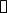   małe przedsiębiorstwo  średnie przedsiębiorstwo  jednoosobowa działalność gospodarcza  osoba fizyczna nieprowadząca działalności gospodarczej  inny rodzajUbiegając się o udzielenie zamówienia publicznego na kształtowanie wizerunku NCBR, jako wiodącej instytucji w zakresie wspierania nowych technologii i bezpośrednie dotarcie do grupy docelowej poprzez organizację konferencji dot. zakresu działania NCBR, nr postępowania 26/23/TPZNK, składamy ofertę na realizację przedmiotu zamówienia w zakresie określonym w Specyfikacji Warunków Zamówienia i jej załącznikach na następujących warunkach:Oferowana łączna cena za realizację przedmiotu zamówienia tj. ……………….. wynosi …………….  złotych netto (słownie: ……), powiększona o należny podatek od towarów i usług, tj. kwota ………….. złotych brutto (słownie: ……)w tym:I. Tabela świadczenia w ramach zamówienia podstawowegoWartość słownie zamówienia podstawowego netto RAZEM: ………………Wartość słownie zamówienia podstawowego brutto RAZEM: …………..…II. Tabela świadczenia w ramach zamówienia opcjonalnegoWartość słownie zamówienia opcjonalnego netto RAZEM: ………………Wartość słownie zamówienia opcjonalnego brutto RAZEM: …………..…Proponowane miejsca organizacji Wydarzenia zgodne z SOPZ (nazwa, adres)……………………………………………………………………………………………………………………………………………………………………………………………………………………………………………………………………………………………… ……………………………………………………………………………………………………………………………………………… Oświadczamy, że Wydarzenie zorganizujemy w jednym z powyżej wskazanych miejsc.Zamawiający wybierze jedną z propozycji nie później niż do 5 dni roboczych od dnia podpisania Umowy.W przypadku, gdy Wykonawca nie wskaże w ofercie trzech propozycji miejsc organizacji Wydarzenia, jego oferta zostanie odrzucona.Oświadczenie Wykonawcy dotyczące kryterium „Aranżacja pomieszczeń”:Załączam prezentację w formie elektronicznej, w formacie *pdf, zawierającą koncepcję (wizualizację) aranżacji przestrzeni wymaganych w kryterium oceny ofert „Aranżacja pomieszczeń”.OŚWIADCZAMY, że zamówienie wykonamy w terminie wskazanym w Specyfikacji Warunków Zamówienia.OŚWIADCZAMY, że zapoznaliśmy się ze Specyfikacją Warunków Zamówienia i akceptujemy oraz spełniamy wszystkie warunki w niej zawarte.OŚWIADCZAMY, że uzyskaliśmy wszelkie informacje niezbędne do prawidłowego przygotowania i złożenia niniejszej oferty.OŚWIADCZAMY, że jesteśmy związani niniejszą ofertą w terminie wskazanym w SWZ i Ogłoszeniu o zamówieniu.OŚWIADCZAMY, że zapoznaliśmy się z Projektowanymi Postanowieniami Umowy, określonymi w Załączniku nr 4 do Specyfikacji Warunków Zamówienia i ZOBOWIĄZUJEMY SIĘ, w przypadku wyboru naszej oferty, do zawarcia umowy zgodnej z niniejszą ofertą, na warunkach w nich określonych.AKCEPTUJEMY Projektowane Postanowienia Umowne, w tym warunki płatności oraz termin realizacji przedmiotu zamówienia podany przez Zamawiającego.Oświadczamy, że oferta nie zawiera informacji stanowiących tajemnicę przedsiębiorstwa w rozumieniu przepisów o zwalczaniu nieuczciwej konkurencji.*Oświadczamy, że oferta zawiera informacje stanowiące tajemnicę przedsiębiorstwa w rozumieniu przepisów o zwalczaniu nieuczciwej konkurencji. Informacje takie zawarte są w następujących dokumentach* : ..……………………………………………………..OŚWIADCZAM, że wypełniłem obowiązki informacyjne przewidziane w art. 13 lub art. 14 RODO wobec osób fizycznych, od których dane osobowe bezpośrednio lub pośrednio pozyskałem w celu ubiegania się o udzielenie zamówienia publicznego w niniejszym postępowaniu.***Oświadczam, że zamierzamy powierzyć podwykonawcom następującą część przedmiotu zamówienia:Wraz z ofertą SKŁADAMY następujące oświadczenia i dokumenty:Oświadczenia wstępne z art. 125 ust. 1 ustawy PzpOdpis lub informację z Krajowego Rejestru Sądowego, Centralnej Ewidencji i Informacji o Działalności Gospodarczej lub innego właściwego rejestru można uzyskać pod adresem: …………..…………..…………………………………………………………..…………….……., dnia …………. r.……………………………….Imię i nazwisko/podpisano elektronicznie/Informacja dla Wykonawcy:Formularz oferty musi być opatrzony przez osobę lub osoby uprawnione do reprezentowania firmy kwalifikowanym podpisem elektronicznym lub podpisem zaufanym lub podpisem osobistym i przekazany Zamawiającemu wraz z dokumentem/dokumentami potwierdzającymi prawo do reprezentacji Wykonawcy przez osobę podpisującą ofertę.Załącznik nr 3 do SWZWykonawca/*Podmiot udostępniający zasoby:*(pełna nazwa/firma, adres, w zależności odpodmiotu: NIP/PESEL, KRS/CEiDG)reprezentowany przez:……………………………………………................. (imię, nazwisko, stanowisko/podstawa do reprezentacji)OŚWIADCZENIEWykonawcy / Wykonawcy ubiegającego się o zamówienie wspólnie z innymi wykonawcami / podmiotu udostępniającego zasoby **odpowiednio wypełnia każdy z uczestników postępowaniaskładane na podstawie art. 125 ust. 1 ustawy z dnia 11 września 2019 r.Prawo zamówień publicznych (dalej jako: ustawa Pzp),DOTYCZĄCE PODSTAW DO WYKLUCZENIA z POSTĘPOWANIANa potrzeby postępowania o udzielenie zamówienia publicznego na „Kształtowanie wizerunku NCBR, jako wiodącej instytucji w zakresie wspierania nowych technologii i bezpośrednie dotarcie do grupy docelowej poprzez organizację konferencji dot. zakresu działania NCBR”, prowadzonego przez Narodowe Centrum Badań i Rozwoju (NCBR), z siedzibą w Warszawie (00-801), przy ul. Chmielnej 69 (NIP: 701-007-37-77, REGON: 141032404), oświadczam, co następuje:OŚWIADCZENIA DOTYCZĄCE WYKONAWCY*/ WYKONAWCY UBIEGAJĄCEGO SIĘ o ZAMÓWIENIE WSPÓLNIE z INNYMI WYKONAWCAMI*/ PODMIOTU UDOSTĘPNIAJĄCEGO ZASOBY:*Oświadczam, że nie podlegam wykluczeniu z postępowania na podstawie art. 108 ust 1 oraz z art. 109 ust. 1 pkt 4, 7 i 8 ustawy Pzp.Oświadczam, że nie podlegam wykluczeniu z postępowania na podstawie art. 7 ust. 1 ustawy z dnia ustawy z dnia 13 kwietnia 2022 r. o szczególnych rozwiązaniach w zakresie przeciwdziałania wspieraniu agresji na Ukrainę oraz służących ochronie bezpieczeństwa narodowego (Dz. U. z dnia 15 kwietnia 2022 r., pod poz. 835).Oświadczam, że zachodzą w stosunku do mnie podstawy wykluczenia z postępowania na podstawie art. …………. ustawy Pzp (podać mającą zastosowanie podstawę wykluczenia spośród wymienionych w art. 108 ust. 1). Jednocześnie oświadczam, że w związku z ww. okolicznością, na podstawie art. 110 ust. 2 ustawy Pzp podjąłem następujące środki naprawcze:………………………………………………………………………………………………………………………………….……………………………………………………………………………OŚWIADCZENIE DOTYCZĄCE PODANYCH INFORMACJI:Oświadczam, że wszystkie informacje podane w powyższych oświadczeniach są aktualne i zgodne prawdą oraz zostały przedstawione z pełną świadomością konsekwencji wprowadzenia Zamawiającego w błąd przy przedstawianiu informacji.* właściwe zaznaczyć i wypełnićZałącznik nr 3a do SWZWykonawca/*Podmiot udostępniający zasoby:*(pełna nazwa/firma, adres, w zależności odpodmiotu: NIP/PESEL, KRS/CEiDG)reprezentowany przez:……………………………………………................. (imię, nazwisko, stanowisko/podstawa do reprezentacji)OŚWIADCZENIEWykonawcy / Wykonawcy ubiegającego się o zamówienie wspólnie z innymi wykonawcami / podmiotu udostępniającego zasoby **odpowiednio wypełnia każdy z uczestników postępowaniaskładane na podstawie art. 125 ust. 1 ustawy z dnia 11 września 2019 r.Prawo zamówień publicznych (dalej jako: ustawa Pzp),DOTYCZĄCE SPEŁNIANIA WARUNKÓW UDZIAŁU w POSTĘPOWANIUNa potrzeby postępowania o udzielenie zamówienia publicznego pn. „Kształtowanie wizerunku NCBR, jako wiodącej instytucji w zakresie wspierania nowych technologii i bezpośrednie dotarcie do grupy docelowej poprzez organizację konferencji dot. zakresu działania NCBR”,  (nr postępowania 26/23/TPZNK), prowadzonego przez Narodowe Centrum Badań i Rozwoju (NCBR), z siedzibą w Warszawie (00-801), przy ul. Chmielnej 69 (NIP: 701-007-37-77, REGON: 141032404)  oświadczam, co następuje:OŚWIADCZENIA DOTYCZĄCE WYKONAWCY*/ WYKONAWCY WSPÓLNIE UBIEGAJĄCEGO SIĘ O UDZIELENIE ZAMÓWIENIA*:Oświadczam, że spełniam warunki udziału w postępowaniu określone przez Zamawiającego w Specyfikacji Warunków Zamówienia – Rozdział VIII, w następującym zakresie: …………..…………………………………………………..…………………………………………....(należy wskazać szczegółowo zakres wynikający z warunków udziału postawionych w SWZ)INFORMACJA W ZWIĄZKU Z POLEGANIEM NA ZDOLNOŚCIACH LUB SYTUACJI PODMIOTÓW UDOSTĘPNIAJĄCYCH ZASOBY*:Oświadczam, że w celu wykazania spełniania warunków udziału w postępowaniu, określonych przez Zamawiającego w Specyfikacji Warunków Zamówienia - Rozdział VIII, polegam na zdolnościach lub sytuacji następującego/ych podmiotu/ów udostępniającego/ych zasoby:…………………………………………..………………………………………………………………(wskazać nazwę/y podmiotu/ów)w następującym zakresie: ……………………………………………………………………………………………………………(określić odpowiedni zakres udostępnianych zasobów dla wskazanego podmiotu).OŚWIADCZENIE DOTYCZĄCE PODANYCH INFORMACJI:Oświadczam, że wszystkie informacje podane w powyższych oświadczeniach są aktualne i zgodne z prawdą oraz zostały przedstawione z pełną świadomością konsekwencji wprowadzenia Zamawiającego w błąd przy przedstawianiu informacji.* właściwe zaznaczyć i wypełnićZałącznik nr 6 do SWZWykonawcy wspólnieubiegający się o udzielenie zamówienia:…...............................................................................………………………………………………………(pełna nazwa/firma, adres, w zależności od podmiotu:NIP/PESEL, KRS/CEiDG)Oświadczenie Wykonawców wspólnie ubiegających się o udzielenie zamówienia:składane na podstawie art. 117 ust. 4 ustawy z dnia 11 września 2019 r. ustawy PzpDOTYCZĄCE REALIZACJI ZAKRESU PRZEDMIOTU ZAMÓWIENIA PRZEZ POSZCZEGÓLYCH WYKONAWCÓWNa potrzeby postępowania o udzielenie zamówienia publicznego pn.: „Kształtowanie wizerunku NCBR, jako wiodącej instytucji w zakresie wspierania nowych technologii i bezpośrednie dotarcie do grupy docelowej poprzez organizację konferencji dot. zakresu działania NCBR”,  prowadzonego przez Narodowe Centrum Badań i Rozwoju w Warszawie, oświadczam, iż następujące roboty budowlane/usługi/dostawy* wykonają poszczególni Wykonawcy wspólnie ubiegający się o udzielenie zamówienia: Wykonawca (nazwa): _______________ wykona: __________________________* Wykonawca (nazwa): _______________ wykona: __________________________* * zgodnie z zakresem wykazania spełniania warunków udziału w postępowaniu przez poszczególnych WykonawcówZałącznik nr 7 do SWZ…………………………………….Nazwa WykonawcyWykaz USŁUG WYKONANYCHDotyczy: zamówienia publicznego, którego przedmiotem jest „Kształtowanie wizerunku NCBR, jako wiodącej instytucji w zakresie wspierania nowych technologii i bezpośrednie dotarcie do grupy docelowej poprzez organizację konferencji dot. zakresu działania NCBR”,, nr postępowania 26/23/TPZNK.(UWAGA: ZAŁĄCZNIK NALEŻY ZŁOżYĆ NA WEZWANIE, O KTÓRYM MOWA W ROZDZIALE IX PKT. 4 PPK 4.1 SWZ)w zakresie niezbędnym do wykazania spełnienia warunku wiedzy i doświadczenia, o którym mowa w rozdziale VI pkt 2 ppk 2.4 SWZ, w okresie ostatnich 3 (trzech) lat przed upływem terminu składania ofert a jeżeli okres prowadzenia działalności jest krótszy, w tym okresie.Do powyższego wykazu załączam dowody, o których mowa w rozdziale IX pkt 4 ppk 4.1 SWZ, potwierdzające, że wskazane w nim dostawy zostały wykonane należycie.…………….……., dnia …………. r.……………………………….Imię i nazwisko/podpisano elektronicznie/Załącznik nr 8…………………………………….Nazwa WykonawcyWykaz OSÓBDotyczy: zamówienia publicznego, którego przedmiotem jest „„Kształtowanie wizerunku NCBR, jako wiodącej instytucji w zakresie wspierania nowych technologii i bezpośrednie dotarcie do grupy docelowej poprzez organizację konferencji dot. zakresu działania NCBR”,, nr postępowania 26/23/TPZNK.(UWAGA: ZAŁĄCZNIK NALEŻY ZŁOŻYĆ NA WEZWANIE, O KTÓRYM MOWA W ROZDZIALE IX PKT. 4 PPK 4.2 SWZ)W zakresie niezbędnym do wykazania spełnienia warunku wiedzy i doświadczenia, o którym mowa w rozdziale VI pkt 2 ppk 2.4 SWZ, skieruję do realizacji zamówienia następujące osoby:…………….……., dnia …………. r.……………………………….Imię i nazwisko/podpisano elektronicznie/Lp.Nazwa usługiIlośćCena jednostkowa nettoWartość netto(C*D)VAT (%)Wartość podatku VAT(E*F)Wartość brutto(E+G)ABCDEFGH1Wynajęcie obiektu123%2Aranżacja obiektu123%3Aranżacja strefy expo123%4Przygotowanie, realizacja i rejestracja transmisji online123%5Aranżacja strefy rejestracji123%6Przygotowanie, produkcja i dostawa identyfikatorów123%7Przygotowanie scenariusza konferencji123%8Przygotowanie materiałów audiowizualnych oraz graficznych123%9Zapewnienie tłumaczaa migowego123%10Zapewnienie prowadzącego123%11Zapewnienie makijażystki/ty123%12Zapewnienie obsługi fotograficznej123%13Przygotowanie relacji video123%14Gadżety dla uczestników123%15Zapewnienie usługi cateringowej podczas Konferencji (min. liczba osób: 300, maks. liczba osób: 500)50023%16Organizacja wydarzenia networkingowego w godzinach wieczornych (bez kosztu usługi cateringowej dla uczestników)123%17Zapewnienie usługi cateringowej podczas wydarzenia networkingowego (min. liczba osób: 100, maks. liczba osób: 200)20023%18Druk publikacji123%19Zapewnienie koordynatora-reżysera123%RAZEM (suma poszczególnych kolumn E, G i H)RAZEM (suma poszczególnych kolumn E, G i H)RAZEM (suma poszczególnych kolumn E, G i H)RAZEM (suma poszczególnych kolumn E, G i H)23%Lp.Nazwa usługiIlośćCena jednostkowa nettoWartość netto(C*D)VAT (%)Wartość podatku VAT(E*F)Wartość brutto(E+G)ABCDEFGH1Zapewnienie power speech (przemówienie motywacyjne)123%2Napisy na żywo 123%3Pętla indukcyjna 123%4Zapewnienie tłumaczenia symultanicznego 123%RAZEM (suma poszczególnych kolumn E, G i H)RAZEM (suma poszczególnych kolumn E, G i H)RAZEM (suma poszczególnych kolumn E, G i H)RAZEM (suma poszczególnych kolumn E, G i H)23%Lp.PodwykonawcaZakres podwykonawstwa1….…………………..………………………..……………………………….………………………..Miejscowość / DataPodpis(y) osoby(osób) upoważnionej(ych) do podpisania w imieniu Wykonawcy(ów)*/podmiotu(ów) udostępniającego(ych) zasoby*Dokument w postaci elektronicznej powinien być podpisany kwalifikowanym podpisem elektronicznym lub podpisem zaufanym lub podpisem osobistymPodpis(y) osoby(osób) upoważnionej(ych) do podpisania w imieniu Wykonawcy(ów)*/podmiotu(ów) udostępniającego(ych) zasoby*Dokument w postaci elektronicznej powinien być podpisany kwalifikowanym podpisem elektronicznym lub podpisem zaufanym lub podpisem osobistymPodpis(y) osoby(osób) upoważnionej(ych) do podpisania w imieniu Wykonawcy(ów)*/podmiotu(ów) udostępniającego(ych) zasoby*Dokument w postaci elektronicznej powinien być podpisany kwalifikowanym podpisem elektronicznym lub podpisem zaufanym lub podpisem osobistym…………………..……………………………….………………………..Miejscowość / DataPodpis(y) osoby(osób) upoważnionej(ych) do podpisania w imieniu Wykonawcy(ów)*Dokument w postaci elektronicznej powinien być podpisany kwalifikowanym podpisem elektronicznym lub podpisem zaufanym lub podpisem osobistym…………………..……………………………….………………………..Miejscowość / DataPodpis(y) osoby(osób) upoważnionej(ych) do podpisania w imieniu Wykonawcy(ów).Dokument w postaci elektronicznej powinien być podpisany kwalifikowanym podpisem elektronicznym lub podpisem zaufanym lub podpisem osobistymWymaganie Zamawiającego:Wykonawca ubiegający się o udzielenie  zamówienia posiada wiedzę i doświadczenie tj. w okresie ostatnich 3 lat przed upływem terminu składania ofert, a jeżeli okres prowadzenia działalności jest krótszy – w tym okresie wykonał lub wykonuje należycie co najmniej 2 (dwie) usługi polegające na organizacji wydarzenia typu konferencja, kongres, gala, które obejmowały zapewnienie scenografii i aranżacji sceny oraz streaming online dla minimum 200 uczestników stacjonarnych o wartości co najmniej 350 000,00 zł brutto (słownie: trzysta pięćdziesiąt tysięcy złotych) każda.Dowodami są referencje bądź inne dokumenty sporządzone przez podmiot, na rzecz którego dostawy zostały wykonane lub w przypadku dostaw powtarzających się lub ciągłych są wykonywane, a w przypadku gdy Wykonawca z przyczyn niezależnych od niego nie jest w stanie uzyskać tych dokumentów - oświadczenie Wykonawcy. W przypadku dostaw nadal wykonywanych referencje bądź inne dokumenty potwierdzające ich należyte wykonywanie powinny być wystawione w okresie ostatnich 3 miesięcy.Wykonawca może wykazać zgodnie ze swoim wyborem usługę wykonaną lub/i wykonywaną przy czym:- pod pojęciem usługi wykonanej należy rozumieć usługę zrealizowaną (zakończoną), - pod pojęciem usługi wykonywanej należy rozumieć usługę powtarzającą się lub ciągłą), przy czym jeśli Wykonawca powoła się na usługę wykonywaną, to musi wykazać, że jej już zrealizowana część spełnia ww. wymagania.Pod pojęciem usługi Zamawiający rozumie jedną umowę zawartą z jednym podmiotem.Wymaganie Zamawiającego:Wykonawca ubiegający się o udzielenie  zamówienia posiada wiedzę i doświadczenie tj. w okresie ostatnich 3 lat przed upływem terminu składania ofert, a jeżeli okres prowadzenia działalności jest krótszy – w tym okresie wykonał lub wykonuje należycie co najmniej 2 (dwie) usługi polegające na organizacji wydarzenia typu konferencja, kongres, gala, które obejmowały zapewnienie scenografii i aranżacji sceny oraz streaming online dla minimum 200 uczestników stacjonarnych o wartości co najmniej 350 000,00 zł brutto (słownie: trzysta pięćdziesiąt tysięcy złotych) każda.Dowodami są referencje bądź inne dokumenty sporządzone przez podmiot, na rzecz którego dostawy zostały wykonane lub w przypadku dostaw powtarzających się lub ciągłych są wykonywane, a w przypadku gdy Wykonawca z przyczyn niezależnych od niego nie jest w stanie uzyskać tych dokumentów - oświadczenie Wykonawcy. W przypadku dostaw nadal wykonywanych referencje bądź inne dokumenty potwierdzające ich należyte wykonywanie powinny być wystawione w okresie ostatnich 3 miesięcy.Wykonawca może wykazać zgodnie ze swoim wyborem usługę wykonaną lub/i wykonywaną przy czym:- pod pojęciem usługi wykonanej należy rozumieć usługę zrealizowaną (zakończoną), - pod pojęciem usługi wykonywanej należy rozumieć usługę powtarzającą się lub ciągłą), przy czym jeśli Wykonawca powoła się na usługę wykonywaną, to musi wykazać, że jej już zrealizowana część spełnia ww. wymagania.Pod pojęciem usługi Zamawiający rozumie jedną umowę zawartą z jednym podmiotem.Wymaganie Zamawiającego:Wykonawca ubiegający się o udzielenie  zamówienia posiada wiedzę i doświadczenie tj. w okresie ostatnich 3 lat przed upływem terminu składania ofert, a jeżeli okres prowadzenia działalności jest krótszy – w tym okresie wykonał lub wykonuje należycie co najmniej 2 (dwie) usługi polegające na organizacji wydarzenia typu konferencja, kongres, gala, które obejmowały zapewnienie scenografii i aranżacji sceny oraz streaming online dla minimum 200 uczestników stacjonarnych o wartości co najmniej 350 000,00 zł brutto (słownie: trzysta pięćdziesiąt tysięcy złotych) każda.Dowodami są referencje bądź inne dokumenty sporządzone przez podmiot, na rzecz którego dostawy zostały wykonane lub w przypadku dostaw powtarzających się lub ciągłych są wykonywane, a w przypadku gdy Wykonawca z przyczyn niezależnych od niego nie jest w stanie uzyskać tych dokumentów - oświadczenie Wykonawcy. W przypadku dostaw nadal wykonywanych referencje bądź inne dokumenty potwierdzające ich należyte wykonywanie powinny być wystawione w okresie ostatnich 3 miesięcy.Wykonawca może wykazać zgodnie ze swoim wyborem usługę wykonaną lub/i wykonywaną przy czym:- pod pojęciem usługi wykonanej należy rozumieć usługę zrealizowaną (zakończoną), - pod pojęciem usługi wykonywanej należy rozumieć usługę powtarzającą się lub ciągłą), przy czym jeśli Wykonawca powoła się na usługę wykonywaną, to musi wykazać, że jej już zrealizowana część spełnia ww. wymagania.Pod pojęciem usługi Zamawiający rozumie jedną umowę zawartą z jednym podmiotem.Lp.Wykonana dostawaWykonana dostawaNazwa i zakres …………………………………………………………..…………………………………………………………..Data wykonania (należy podać datę rozpoczęcia 
i zakończenia wskazanej usługi)od …..…./…...............  do …..…./…...............                           ( miesiąc / rok)Wartość …………………………………………………..Odbiorca (podmiot, który zlecał wykonanie dostawę)…………….………………………….…………………………….………………………….……………. (nazwa i adres)Liczba osób…………………..…………………Nazwa i zakres …………………………………………………………..…………………………………………………………..Data wykonania (należy podać datę rozpoczęcia i zakończenia wskazanej usługi)od …..…./…...............do …..…./…...............(miesiąc / rok)Wartość …………………………………………………..Odbiorca (podmiot, który zlecał wykonanie dostawy)…………….………………………….…………………………….………………………….……………. (nazwa i adres)Liczba osób:…………………………..…….…………Wymaganie Zamawiającego: W zakresie warunku - zdolność techniczna lub zawodowa, że dysponuje lub będzie dysponował podczas realizacji zamówienia co najmniej 1 (jedną) osobą mającą doświadczenie w pełnieniu roli koordynatora-reżysera, która w ciągu ostatnich 3 lat przed upływem terminu składania ofert koordynowała/reżyserowała minimum 3 (trzy) wydarzenia typu konferencja, kongres, gala, które obejmowały zapewnienie scenografii i aranżacji sceny oraz streaming online dla minimum 200 uczestników stacjonarnych każda.1. Imię i Nazwisko……………………………………………………………………………………………………………Doświadczenie zawodoweOświadczam, że powyższa osoba posiada doświadczenia w wykonywaniu powyższych czynności.TAK/NIE*należy skreślić niewłaściweInformacja o podstawie do dysponowania wyżej wymienioną osobą:…………………………………………………………………………………………………………….